Exobolygókutatás modellezése Arduino segítségévelTervezz kísérletet!Tervezz meg egy kísérletet, amely az exobolygók kutatásához használt fotometriai módszert modellezi! A tervezés során használd fel a megadott eszközöket! Arduino Fotoellenállás Gyűjtőlencse + állvány 5W-os LED izzó E27 Kábelek, kapcsolók Laptop Készíts egy ábrát a mérési elrendezésről, és magyarázd a mérés menetét! ………………………………………………………………………………………………………………………………………………………………………………………………………………………………………………………………………………………………………………………………………………………………………………………………………………………………………………………………………………………………Tranzit módszer – oldd meg az egyik számolási feladatot! Az exobolygók (azaz a mi Naprendszerünkön kívüli bolygók) egy része olyan pályán kering a csillagja körül, hogy a Földről nézve áthalad a csillag előtt. Egy exobolygó kutatási módszer a tranzit (fotometriai) módszer, amelynek alapja a csillag fényintenzitásának mérése. Az alábbi grafikon egy tipikus mérési görbét mutat, amelyen a csillag fényintenzitásának százalékos csökkenése van feltüntetve. (Középszintű érettségi, 2011. május)
a) Miért csökken a csillag fényintenzitása?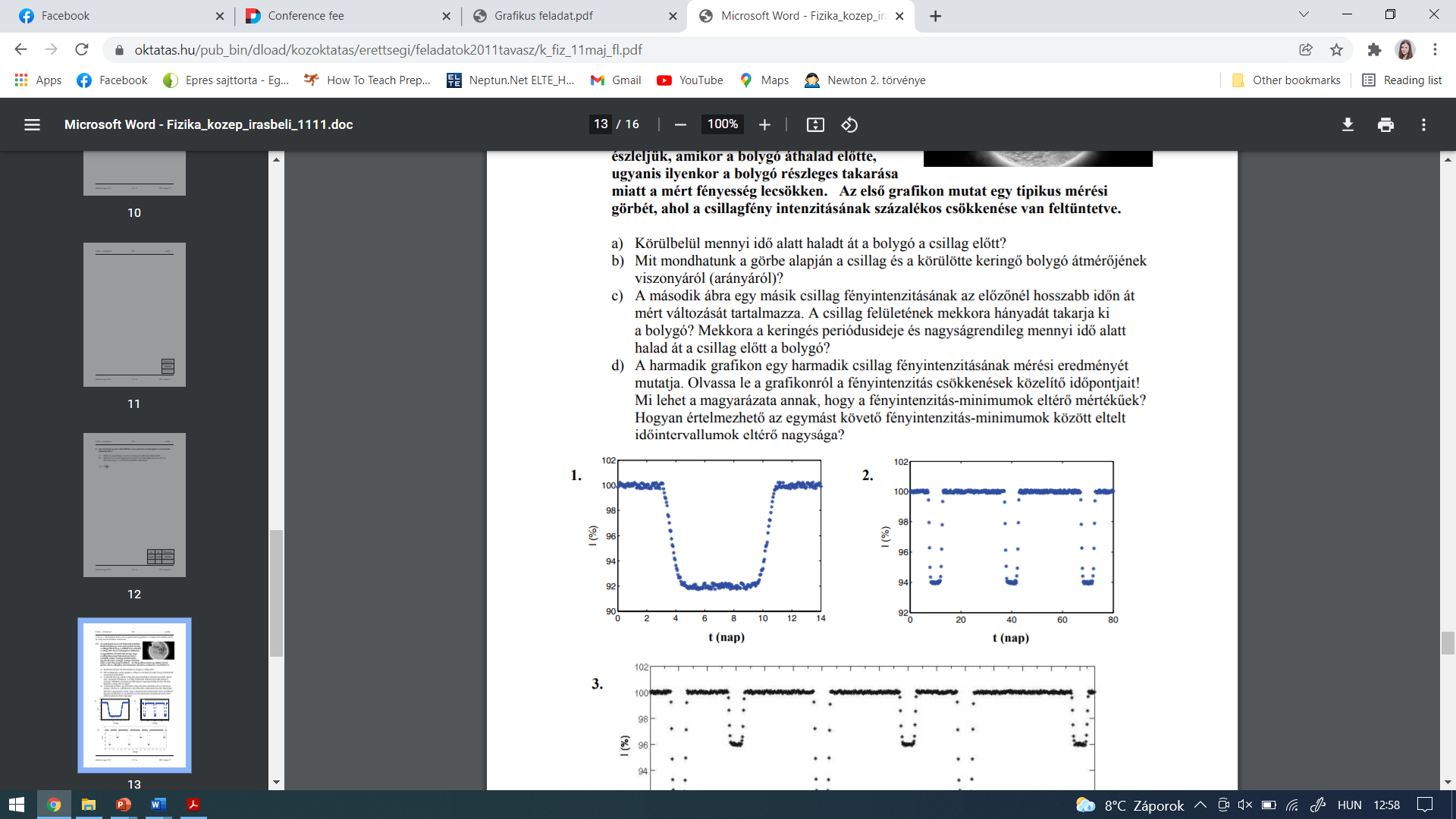 b) Körülbelül mennyi idő alatt haladt át a bolygó a csillag előtt? Válaszodat indokold!b) Mit mondhatunk a görbe alapján a csillag és a körülötte keringő bolygó átmérőjének viszonyáról (arányáról)? (A fényintenzitás területtel arányos.)Az ábrán a CoRoT 9b exobolygó fénygörbéje látható. Határozd meg az ábra alapján, hogy mekkora százalékot jelent a fényességcsökkenés. A minimális és maximális intenzitás arányából következtess a csillag és a bolygó átmérőjének arányára!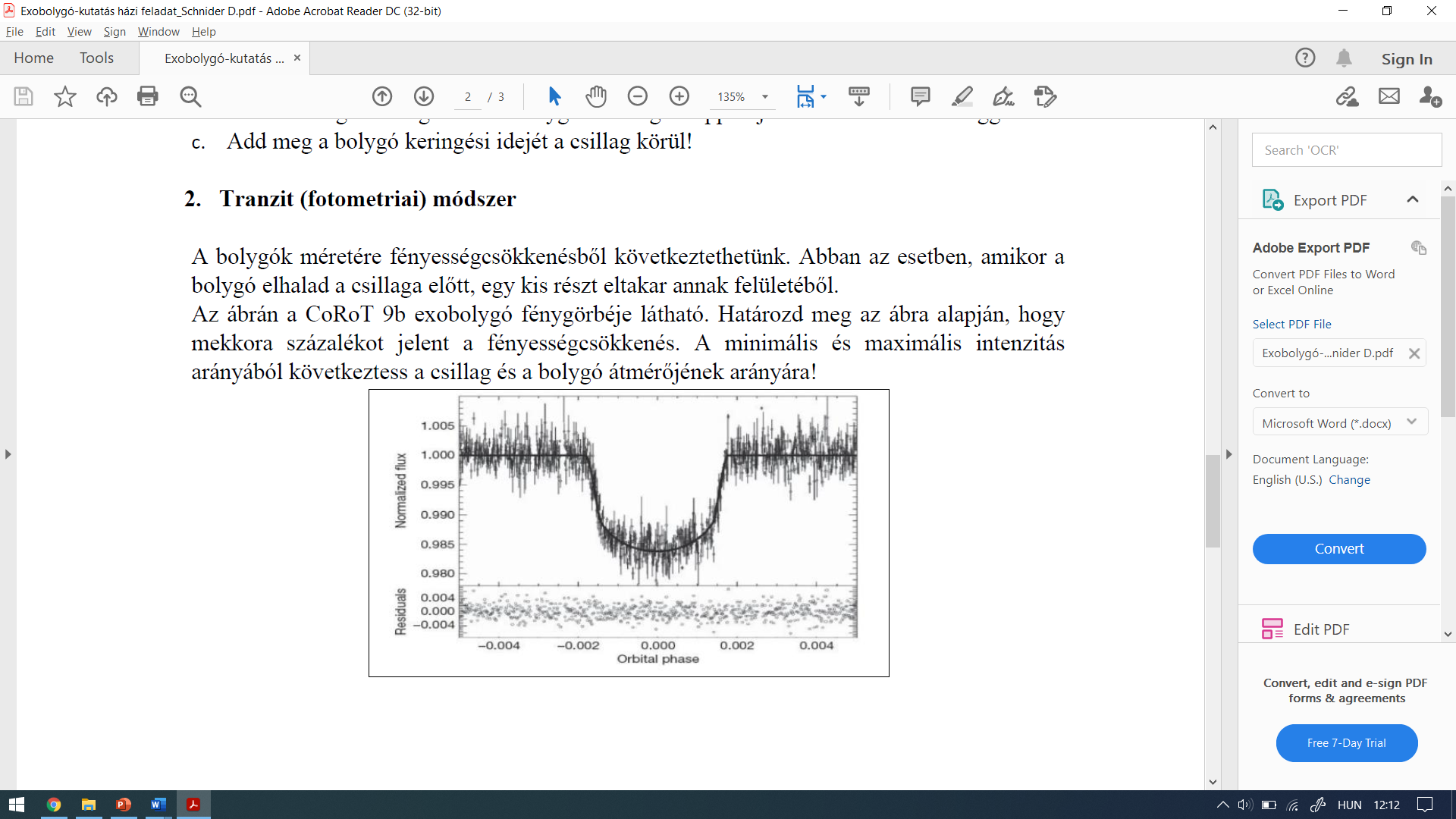 Fényintenzitás csökkenésének mértéke:  ………………………………………………………………………….Felületek aránya:  ………………………………………………………………………………………………….Átmérők aránya:  …………………………………………………………………………………………………..Tranzit módszer – bevezető mérési feladatÁllíts össze egy kísérletet, amely az exobolygók kutatásához használt tranzit módszert modellezi! Eszközök 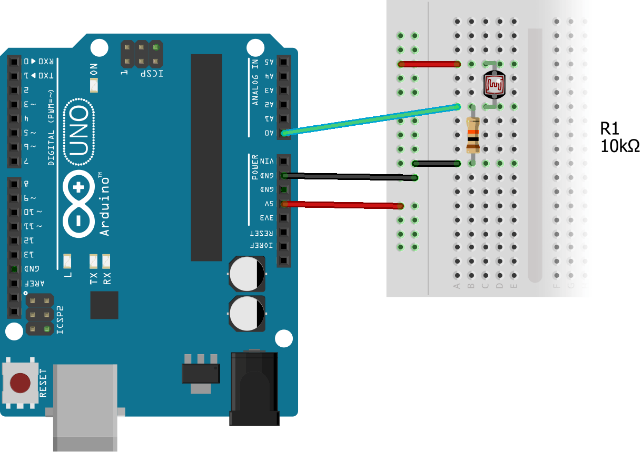 Arduino és laptopFotoellenállás Gyűjtőlencse + ragasztószalag15W-os LED izzó E27Kábelek + 100 ohm ellenállásVonalzó MobiltelefonA feladat leírásaÁllítsd össze a kísérletet: - A lámpát min. 1 m-re rögzítsd a lencsétől!- A fotoellenállást helyezd oda, ahova a gyűjtőlencse a lámpa fényét legkisebb keresztmetszetű körben képezi le!- A fény intenzitásának mérése a fotoellenállás segítségével történik. Építsd fel az ábra szerinti kapcsolást! A fekete kábelt csalatkoztassuk az Arduino „Ground/GND” pinjéhez, a fotoellenállás „piros” végét egy állandó 5 V-os pinhez, a másik, „fekete” végét az „A0” analóg bemenethez/pinhez. A fényintenzitás méréséhez programozd be a fotoellenállást! Használd a következő kódot!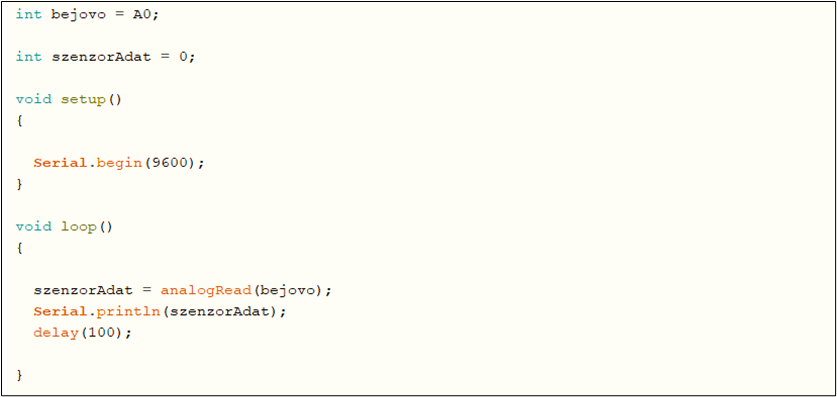 Kérdések/feladatokHatározd meg a fényintenzitást mértékét normál körülmények között az Arduino skáláján!……………………………………………………………………………………………………………………

Határozd meg a fényforrás fényintenzitásának mértékét az Arduino skáláján!…………………………………………………………………………………………………………………….Mozgasd a telefonodat egyenletes sebességgel a fényforrás (d= … cm átmérő) előtt! Mit tapasztalsz? Hány százalékkal változik a fényintenzitás ekkor? ………………………………………………………………………………………………………………………………………………………………………………………………………………………………………………………………………………………………………………………………………………………………………………A mérési adatokat ábrázold grafikonon Excelben a Data streamer segítségével! A Data streamer használatáról egy külön lapon találsz segítséget!3.2 Tranzit módszer – csillag és bolygói Modellezd a tranzit módszert! Méréssel határozd meg, hogy mennyi idő alatt halad el a bolygó a csillaga előtt! Add meg a csillag és a bolygó átmérőjének arányát! Mekkora a bolygó periódusideje?Eszközök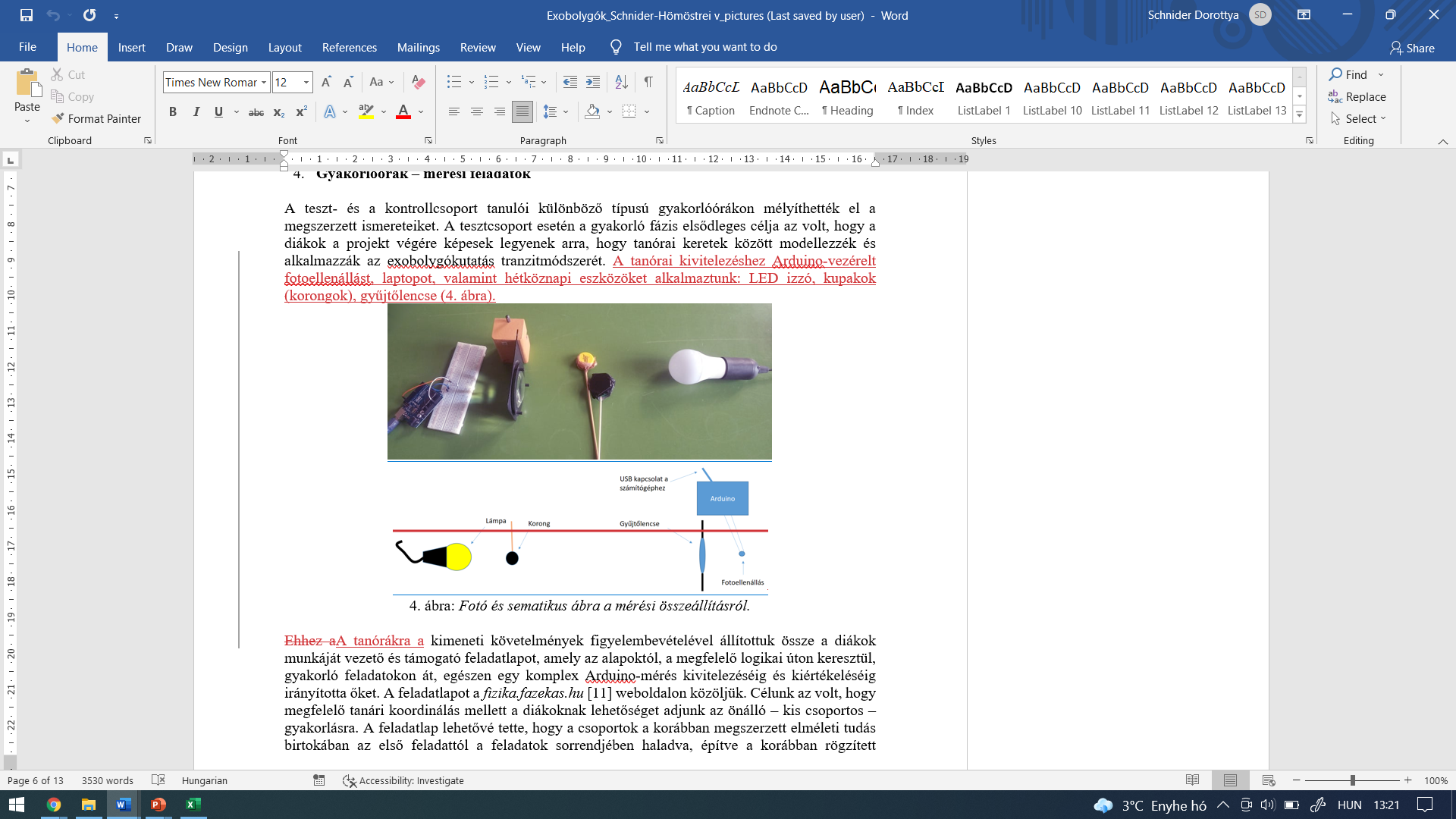 Arduino és laptopFotoellenállás + 100 ohm ellenállás15 W-os LED izzó E27KábelekKülönböző átmérőjű kupakok HurkapálcaRagasztószalagGyűjtőlencseA feladat leírásaÁllítsd össze az előző feladat során alkalmazott kísérleti elrendezést, valamint a kapcsolást! A lámpa legalább 1 m-re legyen a gyűjtőlencsétől! A LED izzó előtt kb. 5 cm-re egyenletes sebességgel mozgasd a különböző átmérőjű kupakokat (hurkapálcára ragasztva), mérd a fényintenzitást, és az Excel Data streamer segítségével a mérési adatokat ábrázold grafikonon! Minden mérési eredményt külön fájlban ments el (pl.: mérés_nagykupak.csv néven)!Kérdések/feladatok	Rajzold meg a grafikont!Értelmezd a grafikont min. 3-5 mondatban!………………………………………………………………………………………………………………………………………………………………………………………………………………………………………………………………………………………………………………………………………………………………………………………………………………………………………………………………………………………………A kapott grafikonok alapján határozd meg a csillag és a bolygók átmérőjének arányát! Válaszodat indokold!………………………………………………………………………………………………………………………………………………………………………………………………………………………………………………………………………………………………………………………………………………………………………Bónusz feladatokKét azonos méretű bolygó (mint pl. a Vénusz és a Föld) különböző távolságokban haladnak el a csillagjuk körül. A modellkísérletben az egyik bolygó (kis kupak) 10 cm-re, a másik 20 cm-re haladjon el a csillagtól (lámpa)!Becsüld meg, hogy hogyan változik a lámpa fényintenzitása a két esetben!………………………………………………………………………………………………………………………Hogyan kell megválasztani a két esetben a két kis kupak mozgatási sebességét, hogy a Kepler-törvényeknek megfelelően modellezzük a mozgásukat?………………………………………………………………………………………………………………………Mérd a fényintenzitást a két esetben, és a mért eredmények alapján ellenőrizd a becslésedet, és indokold az esetleges eltérést!……………………………………………………………………………………………………………………………………………………………………………………………………………………………………………..., Mozgasd a „bolygót” 10 cm-re a „csillagtól” (átmérője 6 cm), vidd körbe a csillag körül a 10 cm sugarú pályán egyenletes sebességgel! Mért a fényintenzitást! A mért értékeket ábrázold Excel Data streamerrel, majd a grafikon alapján következtess a bolygó keringési idejére! Válaszodat indokold!………………………………………………………………………………………………………………………………………………………………………………………………………………………………………………………………………………………………………………………………………………………………………………………………………………………………………………………………………………………………A Data streamer használata1. A menüszalagon kattints a Data streamer menüpontra!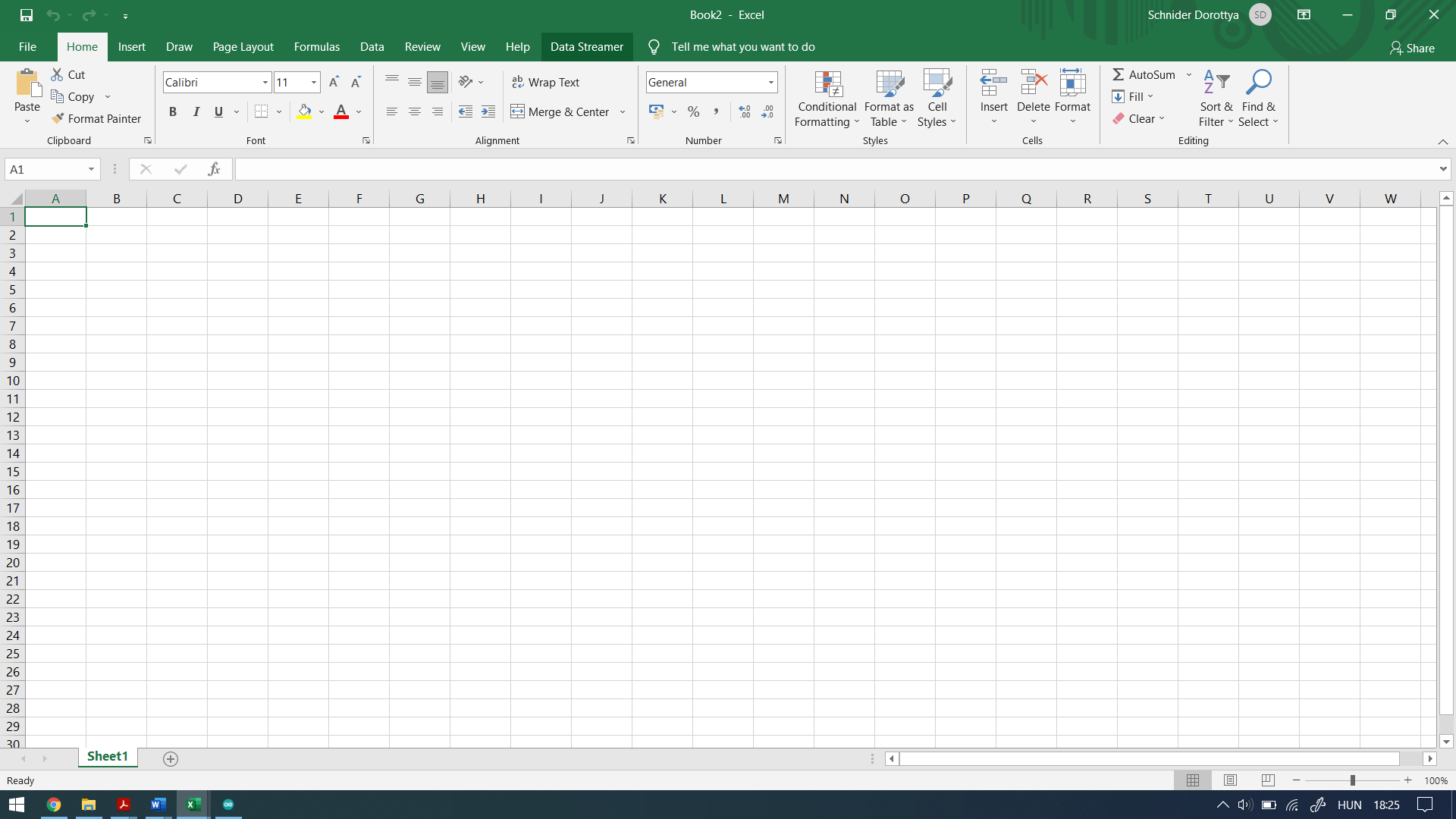 2. Ezután kattints a Connect to device menüpontra!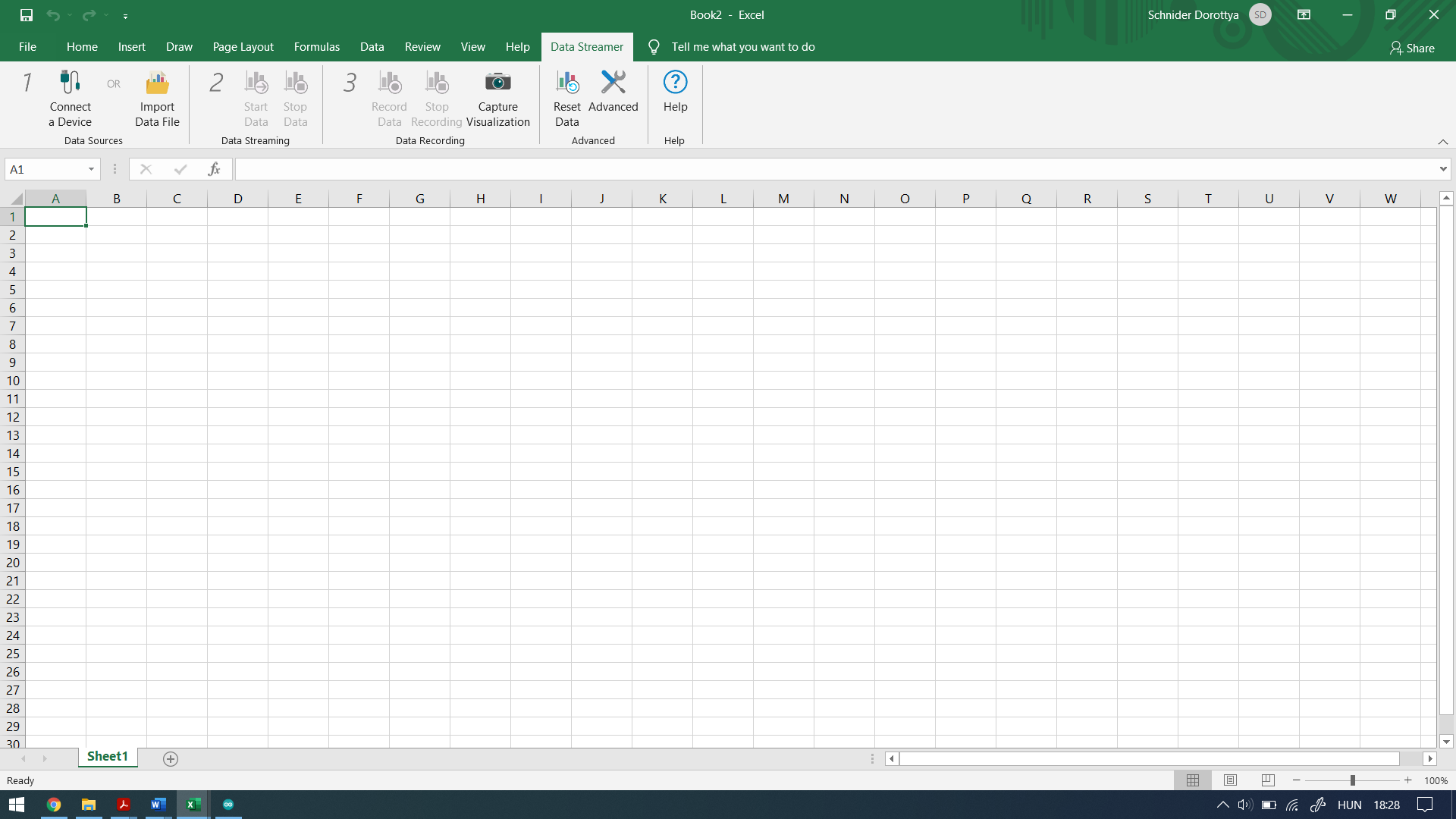 3. Klikkelj a „USB SERIAL CH340” gombra: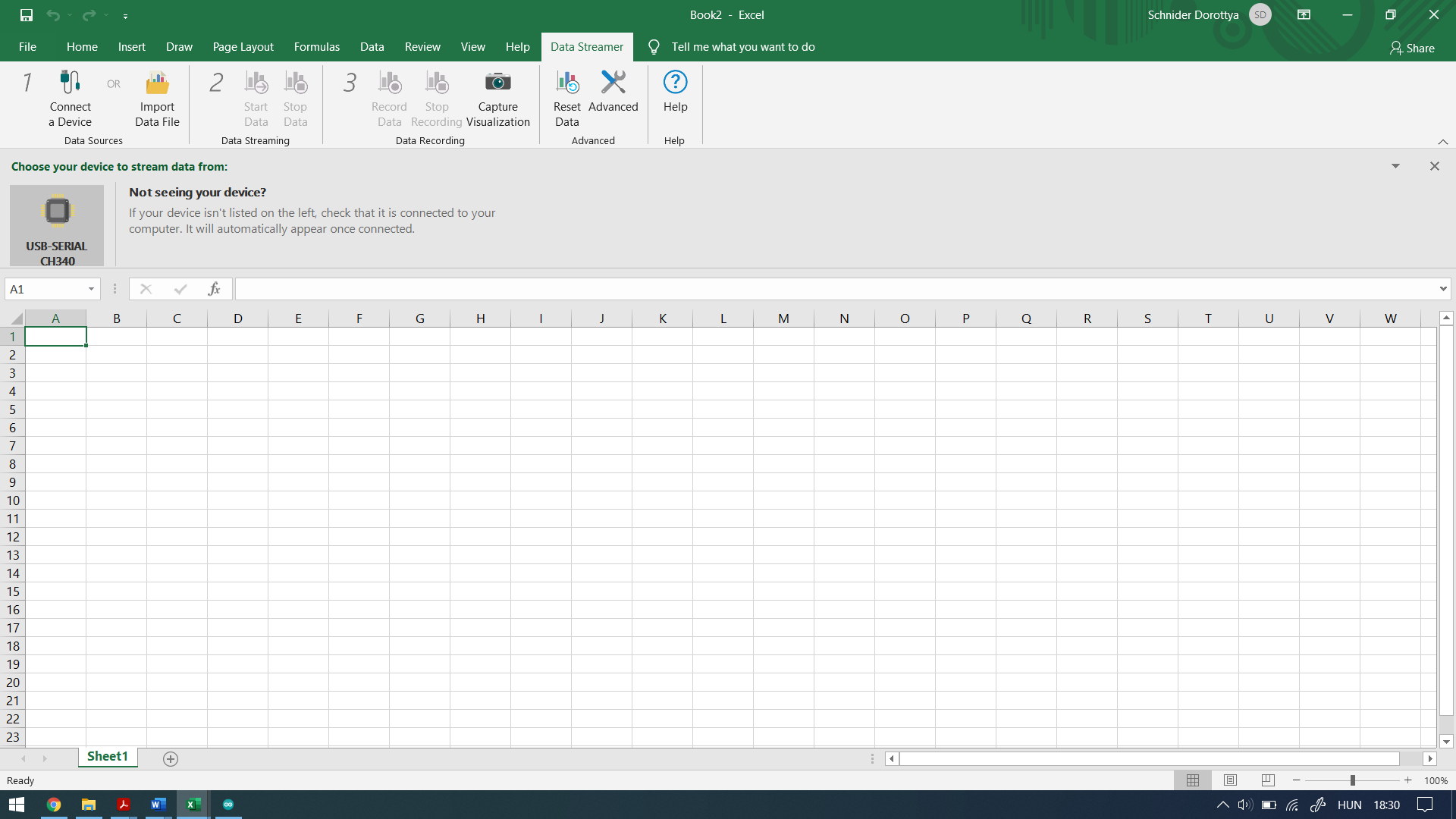 4. Kezd el az adatok „élő” átvitelét a „Start Data” gombbal: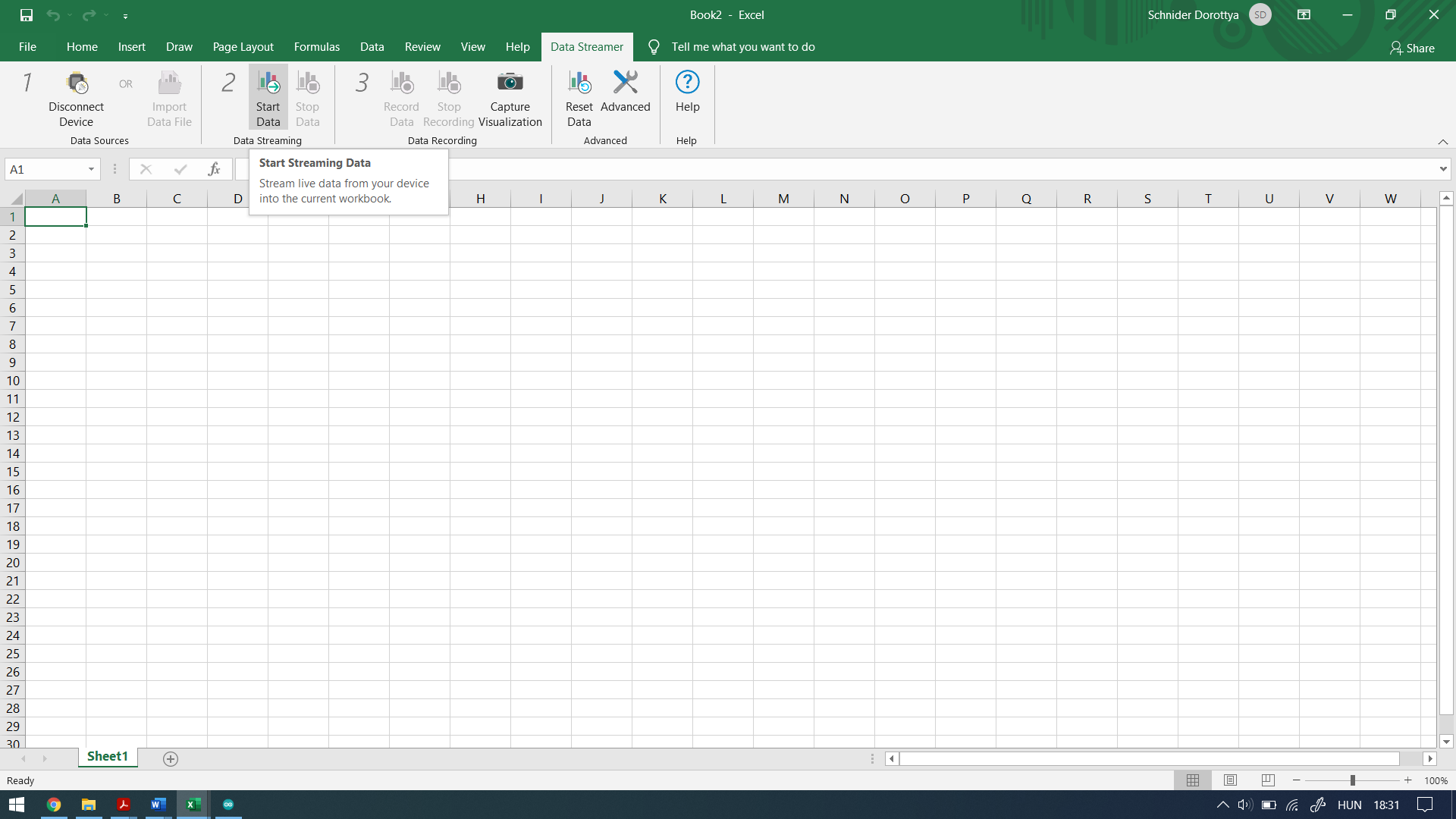 5. Ha elkezdődött a mérés, akkor a „Record Data” segítségével kezdjétek el a mért adatok rögzítését: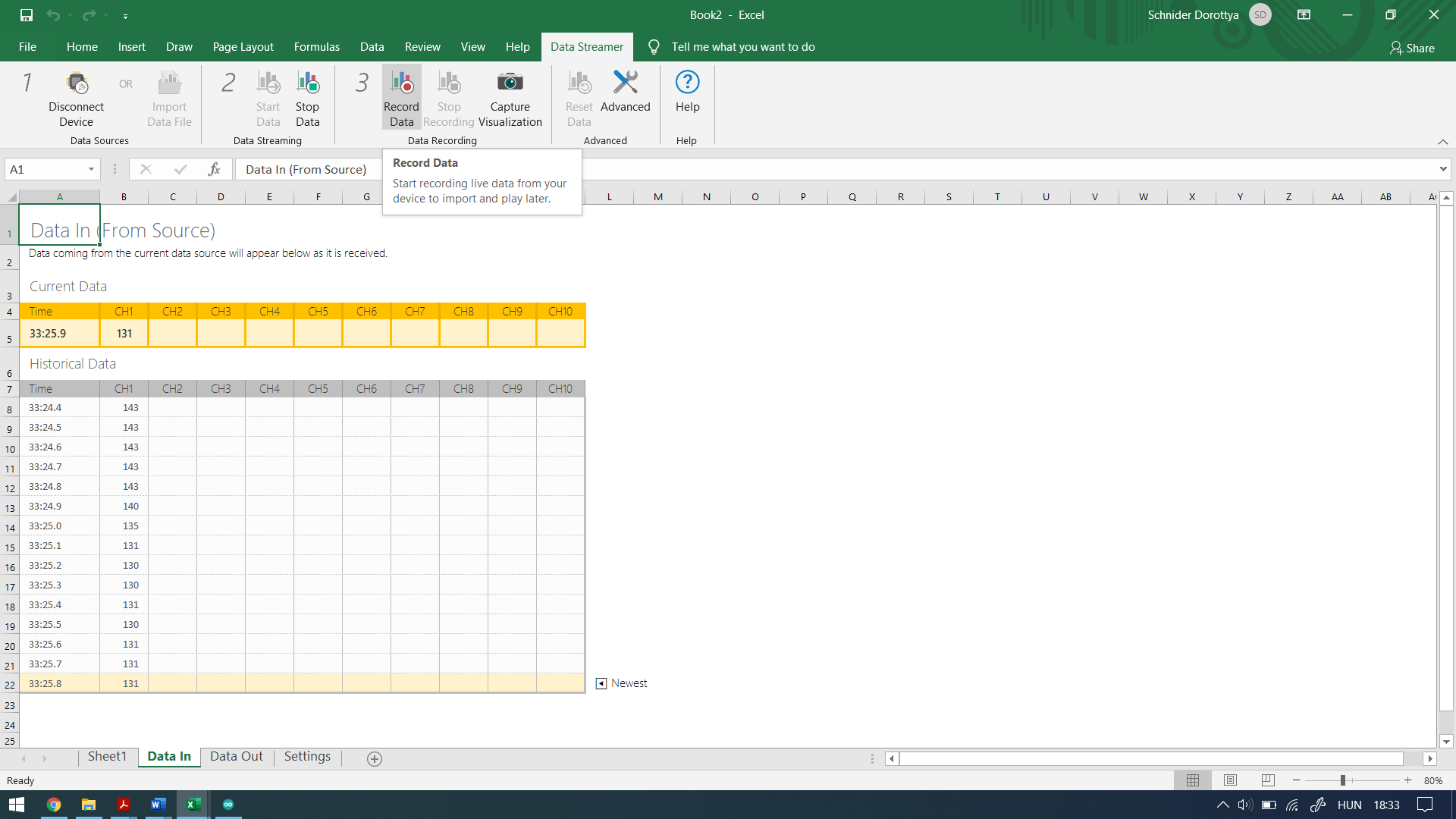 6. A mérés végeztével állítsátok le az adatok tárolását a „Stop recording” gombbal, majd mentésétek el a mérést a megfelelő „fájlnév.csv” alakban: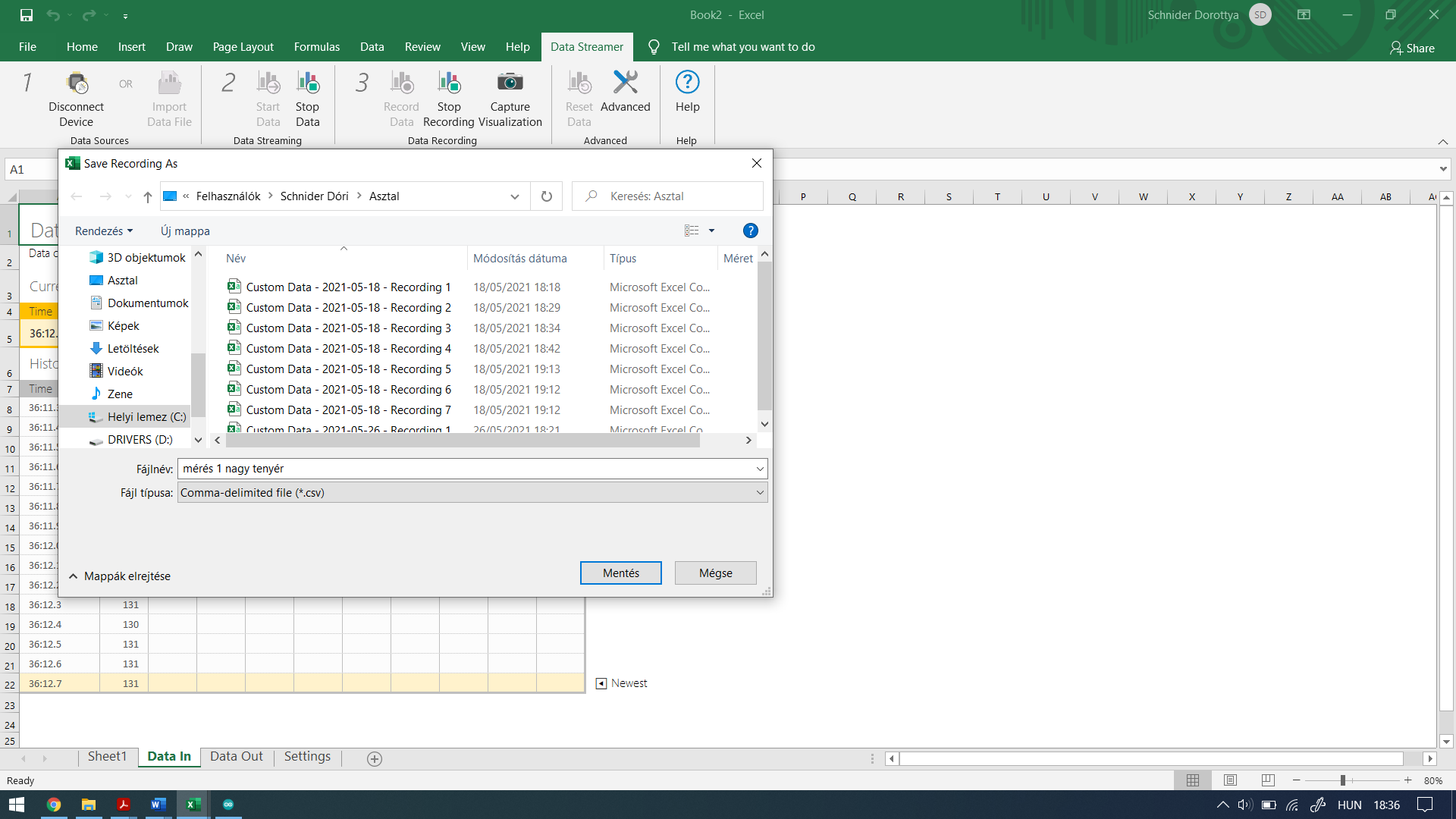 7. Nyisd meg az előzőleg mentett „fájlnév.csv.” dokumentumot, majd ábrázold a mérési adatokat grafikonon: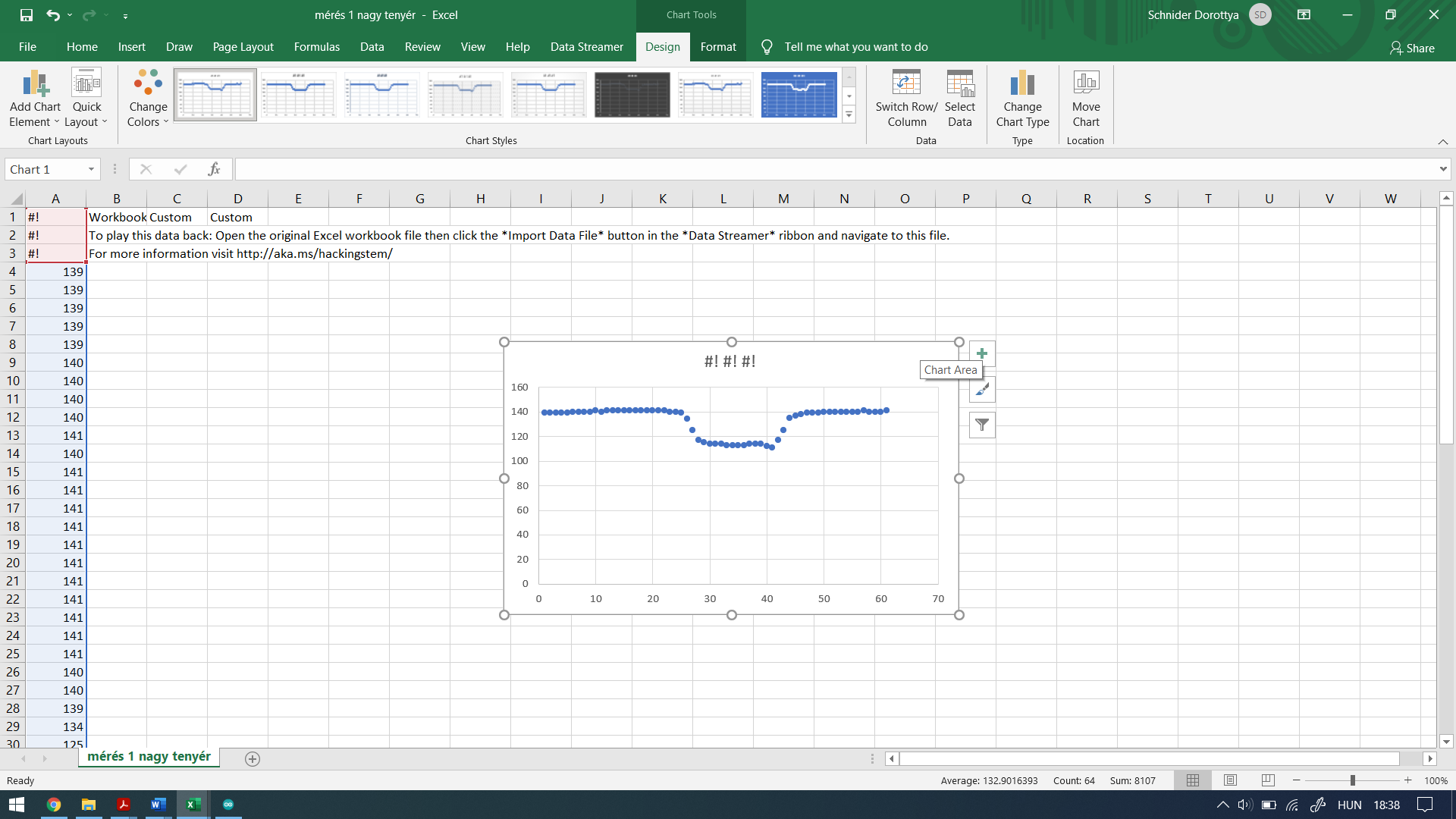 